询 价 文 件项目编号：JSXY-2024-02项目名称：学院电梯维保采 购 人：南京技师学院二〇二四年四月第一章 询价采购须知南京技师学院（以下简称“采购人”）对学院电梯维保（项目名称）进行询价采购，兹邀请符合资格条件的供应商提交响应文件，并一次性报出不得更改价格。1、项目概况：1.1 项目名称：学院电梯维保1.2 项目编号：JSXY-2024-021.3 采购内容：学院电梯维保。（详见第二章采购需求）1.4 最高限价：人民币8万元。（超过最高限价的报价视为无效）1.5 服务期限：2024年8月1日-2025年7月31日2、供应商应具备下列资格条件,并提供证明材料:（1）供应商具有独立法人资格，具有独立承担民事责任的能力。（提供有效的营业执照副本复印件加盖公章，自然人的身份证明）（2）投标人应提供如下承诺书原件并加盖公章（提供供应商资格承诺书，格式见目录八）：①具有良好的商业信誉和健全的财务会计制度；②具有履行合同所必需的专业技术能力；③有依法缴纳税收和社会保障资金的良好记录（提供参加本次政府采购活动前半年内（至少一个月）缴纳增值税，或营业税，或企业所得税的凭据，并提供缴纳社会保险的凭据；④参加政府采购活动前三年内，在经营活动中没有重大违法记录；⑤符合法律、法规规定的其他条件。（3）投标单位应具有曳引机与强制驱动电梯（曳引驱动乘客电梯、曳引要动载货电梯）的安装改造及修理资质A级。（4）投标人应当具备特种设备安全监督管理部门核发的相应许可证。独立作业人员应当取得相应的《特种设备作业人员资格证》。（5）投标人派驻的维保人员必须持有《中华人民共和国特种设备作业人员证》。（6）电梯维修单位需提供工商登记证、特种设备安装改造维修许可证、质量监督管理许可证，应配备与电梯日常维护办公场所相适应的设备、人员及检测工具，以及健全的质量保证体系和相应的管理制度。（7）本次采购不接受联合体报价。3、报名3.1 报名方式：各供应商在2024年4月18日-2024年4月24日之间把报名单位、报名项目、联系人及联系方式发入邮箱：215913051@qq.com进行报名，收到邮件即为报名成功。招标文件在公告最下方自行下载。3.2 入校申请：各报名供应商在2024年4月26日前用微信扫描以下二维码进行入校登记，没有登记而造成无法入校投标，责任自负。登记的人员未批准入校，应在开标前一天更换人员重新登记，审核合格方可入校投标。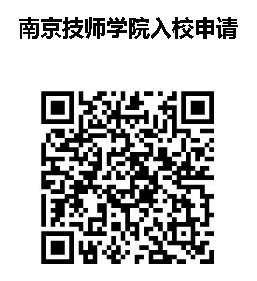 4、集中考察现场及答疑本次采购不组织集中现场考察及答疑。各供应商可自行联系采购人，以获取制作响应文件及后期项目履行的必要信息。未联系采购人的，视为对项目情况已经了解，由此产生的后果由供应商自行负责。一旦成交，成交人不得以不完全了解项目为由，而提出额外的赔偿、补偿、增加费用等要求，对此采购人将不予采纳。5、响应文件编制与提交5.1 供应商应当按照询价文件的要求编制响应文件，并对其提交的响应文件真实性、合法性承担法律责任。响应文件应对询价文件提出的要求和条件作出实质性响应，响应文件应包含报价申请及声明、法定代表人授权书、询价采购报价表以及相关资格证明文件。否则，按照不响应处理。5.2 报价应包括完成询价文件所确定的委托的范围和完成委托全部工作所需的全部费用，包括询价文件中规定的由成交人支付的全部费用。5.3 纸质响应文件一式叁份（壹份正本、贰份副本），电子版响应文件（U盘形式）壹份（正本、副本、U盘一起密封）。当电子版文件和纸质正本文件不一致时，以纸质正本文件为准。5.4 提交响应文件开始时间、截止时间及地点：（1）递交响应文件开始时间：2024年4月26日上午9时00分（2）投标截止时间及开标时间：2024年4月26日上午9时30分（3）开标地点（不接受传真、邮寄）：南京技师学院(南京市栖霞区学海路29号)综合教学楼（新大楼）1015室现场递交，届时请响应人法定代表人或其授权代表出席开标仪式。（响应文件密封提交并提交法定代表人或其授权代表身份证原件核验）6、评审与成交标准：6.1响应文件属下列情形之一的，按照无效处理：（1）未按照询价文件规定要求密封、签署、盖章的；（2）报价超出采购预算限额或最高限价的；（3）不具备询价文件中规定资格要求的；（4）不同供应商的响应文件由同一单位或者个人编制；（5）不同供应商委托同一单位或者个人办理投标事宜；（6）不同供应商的响应文件载明的项目管理成员为同一人；（7）不同供应商的响应文件异常一致或者投标报价呈规律性差异；（8）不同供应商的响应文件相互混装；（9）不同供应商的法定代表人或委托代理人有夫妻、直系血亲关系的；（10）不同供应商的负责人为同一人或者存在控股、管理关系的；（11）响应文件含有采购人不能接受的附加条件；（12）提供虚假材料的；（13）不满足询价文件加★条款的；（14）不符合法律、法规和询价文件规定的其他实质性要求的。6.2 当开标后，满足询价文件实质性要求的供应商只有2家时，若2家供应商均同意转为竞争性谈判且签署意见表，则该项目转为竞争性谈判继续评审，否则该项目流标。6.3 当报名供应商只有2家时，参照6.2条款实施。6.4 询价小组对响应文件的有效性、完整性和响应程度进行审查时，可以要求供应商对响应文件中含义不明确、同类问题表述不一致或者有明显文字错误和计算错误的内容作出必要的澄清、说明或者更正，并以书面形式通知供应商。供应商的澄清、说明或者更正不得超出响应文件的范围或者改变响应文件的实质性内容，由其法定代表人或授权代表签字或者加盖公章。6.5 供应商提供的产品质量和服务均能满足采购文件规定的实质性要求，确定评审价格最低的为成交供应商。如果评审价格相同，则由评委抽签决定成交供应商。6.6 成交供应商确定后，请成交供应商及时联系采购人。7、签订合同7.1 成交供应商应当自成交通知书发出之日起三十日内，与采购人签订采购合同，所签订的合同不得对询价文件和响应文件作实质性修改。7.2 除不可抗力等因素外，成交结果公示后，采购人改变成交结果，或者成交供应商拒绝签订采购合同的，应当承担相应的法律责任。7.3供应商拒绝签订采购合同的，或因不可抗力或者自身原因不能履行采购合同的，采购人可以视情与排位在成交供应商之后第一位的成交候选供应商签订采购合同，也可以重新开展采购活动。8、所有响应文件都将作为档案保存，不论成交与否，学院均不退回。9、采购单位联系方式（1）采购人信息名 称：南京技师学院地址：南京市栖霞区学海路29号采购人联系方式：潘老师 ，15951839553采购程序代理人：戴晓莉 ，13776600719第二章 采购需求一、项目概况1、项目名称：学院电梯维保2、项目编号：JSXY-2024-023、预算金额：人民币8万元4、最高限价：人民币8万元。（注：供应商的最终报价不得高于本项目最高限价，否则按无效报价处理）5、交货地点：供应商须负责将货物运到采购人指定地点，由供应商负责办理运输和装卸等，费用由供应商负责，由采购人组织验收，检验不合格或不符合质量要求，供应商除无条件退货、返工外，还应承担采购人的一切损失；各供应商须充分考虑路途等相关费用。二、服务期限2024年8月1日-2025年7月31日三、维保电梯规格型号、要求及内容（一）货梯1.实训楼货梯型号_S80LAL3000VF050CT22 、     层站 4/4   、     台数  1 、控制方式_    集选_      _、     载重量_、   速 度 /s2.综合教学楼货梯型号_      H08024        、     层站 9/9   、     台数  1 、控制方式_    集选_      _、     载重量_2000kg、   速 度 1.0 m/s（二）客梯    1.老校区客梯品牌     广日             、    载重量_1000kg、   速 度 1.5 m/s层站    3、4、5、8        、    台数  5 、2.综合教学楼客梯品牌        通力          、    载重量_1350kg 、   速 度 1.75 m/s层站          9           、    台数  3 、（三）维保要求必须确保保养后年检合格。应严格按照有关维保、保养的操作规范及安全要求对电梯进行正常保养及故障检修，确保电梯正常运行。应严格按照国家质量监督检验总局颁布的TSG T5002-2017电梯维保规则要求进行维保工作（详见附件），维保项目分半月、季度、半年和年度等四类并负责做好维护保养工作记录，保养时间依国家规定之上班时间，不得影响单位正常上班的使用或按甲方要求时间内实施。4.须提供24小时服务电话由校方随时与之联络。5.接到应急抢修电话，必须做出明确答复1小时内赶到现场处理；当电梯困人时，必须在30分钟内到达现场解救被困人员。6.维修人员进场施工必须遵守有关劳动规定，并自觉遵守甲方单位的管理制度。7.维修人员进场施工其人身安全由乙方负全责。8. 在委托保养期间，单价不超过人民币500元（含500元）的电梯零、配件费用由乙方免费更换，免费更换清单包括但不限于：第四章，第八条。9. 电梯年检后，乙方必须负责通过当地质量技术监督局验收合格，有关报审手续由乙方代办，电梯检测费、限速器校验费、砝码租用费全部由乙方代为支付，凭发票由甲方支付给乙方；如因乙方维修质量问题造成电梯一次验收不合格，二次验收费用由乙方承担。10.维护保养中正常更换维修的零配件和材料，乙方应向甲方出具材料清单，该材料清单包括所更换的零配件型号、数量、价格等，价格不得超过分项报价单里的二：单价超过人民币500元（不含500）的电梯零、配件清单里的报价，并在甲方确认后更换，同时将旧零件或故障零配件交给甲方。所有维修或维护所更换后的零配件，由乙方负责免费保修（不包含甲方使用不当或不可抗力导致损坏的零配件），保修期半年（自该零配件安装之日起算）。11.每次维护、保养、维修以后，乙方需将维护、保养、维修内容及相关报告提交甲方书面确认，该书面确认是甲方付款的前提之一。12.乙方有责任保持设备所在的地点整洁安全,清除一切因保养、维护、维修所产生的垃圾及安全隐患。（四）维保内容四、验收标准确保电梯满足《中华人民共和国特种设备安全法》、《特种设备安全监察条例（国务院令第549号）》、《电梯维护保养规则》TSG T5002-2017、《电梯制造与安装安全规范》（GB 7588-2003）和《自动扶梯和自动人行道的制造与安装安全规范》（GB 16899-2011）等国家标准、行业标准或者规范。五、供货要求1、供应商提供的货物应是全新的、未使用过的原装合格正品，并保证所提供货物的开箱合格率为100%，外观和内在质量都不得有任何问题，凡有拆封迹象，使用单位可要求退货。中标单位供货时，应与使用单位当面验收、清点、确保产品型号吻合。采购人有权对供应商提供的所有货物（包括材质及配件）进行检测，如发现有质量问题或与中标品牌、规格不符或以次充好，采购人有权退货并终止合同，所产生的损失及费用由供应商承担。在规定的质保期内，供应商应对由于设计、工艺或材料的缺陷或故障负责。2、供应商所提供的技术资料完整正确，数据和资料准确无误，能够保证设备按时正确地验收，并能满足正常运行和维修保养的需要。包括：货物产品合格证书、产品验收标准（含产品合格证验收清单等）；技术说明书；使用说明书；用户手册（中文）；及合同中要求的其他文件资料。所提供的货物、部件或配套件，如为国外制造的，除提供上述资料外，还应提供报关单原件证明。3、在未验收前，货物保管、安全均由供应商负责，货物送到采购人指定地点，并负责办理运输和装卸，费用由供应商负责。4、采购人使用该货物的任何一部分，当受第三方提出的侵犯其专利权、商标权或工业设计权的投诉时，一切后果由供应商负责。5、所有货物、设备须提交详细的规格型号，并注明品牌。6、品质说明：必须保证提供的货物完全与投标响应文件所述的质量、规格和性能相符。所使用的材料及配件达到优质标准，并要求有厂家出具的产品质量合格证明书，保证一次验收合格。7、供应商中标后，用户有权对中标产品进行抽检，如果抽检结果与投标文件及投标响应时所述有所偏差，未能达到合同要求，采购人有权退货并要求供应商赔偿损失，并追究中标方相关责任，同时中标方须承担由此发生的相关认证测试费用及其他一切费用。8、如未能达到合同要求，采购人有权退货并要求供应商赔偿损失。9、未尽事宜按国家现行有关标准规范进行。六、报价要求1、报价应包含货物设计、制造、包装、仓储、运输装卸、保险、安装、调试、验收及验收合格之前保管和保修期内备品备件、专用工具、伴随服务、技术图纸资料及发生的所有含税费用、支付给员工的工资和国家强制缴纳的各种社会保障资金等。在验收过程0中，如发现有漏项、缺件，供应商应无条件、无偿补齐，所发生的一切费用，视为已包含在供应商的最终报价中。2、运输方式及费用承担（含保险）：运杂费及运输保险费包含在报价中，由供应商承担。3、包装要求及费用承担：按供应商的标准包装，但应考虑到防漏、防潮、防震、防盗和可能会发生的野蛮装卸等内陆运输及多次装卸之需要。费用包含在报价中，由供应商承担。七、付款条件本合同双方单位签字盖章后，甲方应在维保服务开始七天内预付合同总额的50%给乙方，余款50%在维保期满后一周内一次无息结清。乙方应在甲方付款前开具正式发票，否则甲方有权拒付款项。八、服务要求1、质保期限：按照“交钥匙工程”的标准报价，货物交付使用后，必须提供免费保修期的期限至少为一年。2、在质保期内，供应商应负责对其提供的设备进行现场维修、损坏件更换，不收取额外费用。所有货物保修服务方式均为供应商上门保修，由供应商派员到货物使用现场维修，所产生的一切费用由供应商承担。3、供应商提供的货物未达到招标文件规定要求或供货延误，对采购人造成损失的，由供应商承担一切责任，并依据合同条款赔偿所造成的损失。说明：为与采购人已有产品设备适配，本次采购产品清单中采购品目、规格型号、单位、数量以及服务条款均为实质性要求，不允许负偏离，否则作为无效投标。第三章 合同主要条款及格式电梯委托项目保养合同甲   方：乙   方：合  同  条  款为了使用户安全、正确、方便地使用电梯保证设备的正常运行，达到延长设备使用寿命的目的，根据国家有关部门对电梯年检维保工作的要求和规定，经甲、乙双方共同协商签订年检维保合同如下：一、电梯品牌规格：二、电梯保养费用：三、甲方责任和义务：1.应严格按照安全、正确的操作规程和《产品使用说明书》合理使用电梯。  2.在委托保养期间，单价超过人民币500元（含500元）的电梯零、配件费用由甲方承担。3.本电梯由甲方负责管理，如因甲方使用、管理不当、人为损害，或因天灾及其他不可抗力所致电梯损害，乙方不负责任；如因机件本身之故障，乙方概予免费维护。如大楼本身设备不良（如避雷设备不良，遭受雷击，或电压不稳，或机房、底坑、乘场渗水所致等）而导致故障者，乙方得酌收成本费。4.尽可能为乙方维修人员提供有关修理的各种方便，以便尽快地使电梯恢复正常运行。5.甲方有权利监督乙方维修人员作业，以便维修人员确实有效的执行电梯维护工作。四、乙方责任和义务：乙方人员应严格按照国家和公司的有关标准、规范及修理项目要求，精心施工，并保证质量和工程进度。应严格按照有关维保、保养的操作规范及安全要求对电梯进行正常保养及故障检修，确保电梯正常运行。应严格按照国家质量监督检验总局颁布的TSG T5002-2017电梯维保规则要求进行维保工作（详见附件），维保项目分半月、季度、半年和年度等四类并负责做好维护保养工作记录，保养时间依国家规定之上班时间，不得影响单位正常上班的使用或按甲方要求时间内实施。4.乙方提供24小时服务电话由甲方随时与之联络，24小时服务电话为：      。5.接到应急抢修电话，必须做出明确答复1小时内赶到现场处理；市内当电梯困人时，必须在30分钟内到达现场解救被困人员。  6.乙方维修人员进场施工必须遵守有关劳动规定，并自觉遵守甲方单位的管理制度，如发现乙方维修人员在施工期间有严重的违纪行为，甲方应向乙方及时反映并予以制止或拒绝。  7.乙方维修人员进场施工其人身安全由乙方负全责。8.维护保养中正常更换的零配件和材料，乙方应向甲方出具材料清单，该材料清单包括所更换的零配件型号、数量等，并在甲方确认后更换，同时将旧零件或故障零配件交给甲方。所有维修或维护所更换后的零配件，由乙方负责免费保修（不包含甲方使用不当或不可抗力导致损坏的零配件），保修期半年（自该零配件安装之日起算）。9.每次维护、保养、维修以后，乙方需将维护、保养、维修内容及相关报告提交甲方书面确认，该书面确认是甲方付款的前提之一。10.乙方有责任保持设备所在的地点整洁安全,清除一切因保养、维护、维修发电机所产生的垃圾及安全隐患。五、工程验收：    电梯年检后，乙方必须负责通过当地质量技术监督局验收合格，有关报审手续由乙方代办，电梯检测费、限速器校验费、砝码租用费全部由乙方代为支付，凭发票由甲方支付给乙方；如因乙方维修质量问题造成电梯一次验收不合格，二次验收费用由乙方承担。六、结算方式：本合同双方单位签字盖章后，甲方应在维保服务开始七天内预付合同总额的50%给乙方，余款50%在维保期满后一周内一次无息结清。乙方应在甲方付款前开具正式发票，否则甲方有权拒付款项。七、本合同不承担之项目：  1.本合同所述设备的附属设备（如井道壁、井道工字钢、井道防水、井道隔离网、机房电源等）一切翻新、修理、更换清理或维修工程。  2.各种因国家或政府机关条例，要求修改的项目，或增加新标准附建的工程。八、合同有效期：服务期限：自2024年8月1日起至2025 年 7月 31 日止。本合同有效期为壹年，合同期满后双方协商续定事宜。本合同一式两份（正本），甲方持壹份，乙方持壹份。未尽事宜双方协商解决。因本合同引起的争议，协商不成的，由甲方所在地人民法院裁决。甲    方：____南 京 技 师 学 院   乙    方：                            地    址：____仙林大学城学海路29号   地    址：                            电    话：___________  ___            电    话：                            开 户 行：___________  ___            开 户 行：                            银行帐号：___________  ___            银行帐号：                            代 表 人：___________ ___ _           代 表 人：____        ____  _  ___     签署日期：______  _ 年    月    日    签署日期：__         年    月    日_  _第四章  询价响应文件格式及附件（正本/副本）询价响应文件项 目 编号：__________________________项 目 名称：__________________________       投标单位名称：___（加盖公章）________       授权代表签名：_______________________       授权代表电话：_______________________       日       期 ：_______________________询价响应文件主要目录及相关证明材料格式、附件(包含但不限于以下材料)响应文件声明函供应商具有独立法人资格，具有独立承担民事责任的能力证明文件法定代表人授权书分项报价表技术规格偏离表商务条款偏离表服务与承诺投标需要的其他证明文件及材料附件一、第一章 《中华人民共和国政府采购法》第二十二条规定的条件证明文件一、响应文件声明函格式响应文件声明函致：南京技师学院根据贵方               号采购文件，正式授权下述签字人           (姓名和职务)代表供应商           （供应商名称），提交响应文件正本壹份，副本  份。据此函，签字人兹宣布声明和承诺如下：1.我们的资格条件完全符合政府采购法和本次询价要求，我们同意并向贵方提供了与投标有关的所有证据和资料。2.按询价要求，项目名称：                                    的总报价为（小写）       （大写）          元人民币。3.我们已详细审核全部询价通知书及其有效补充文件，我们放弃对询价通知书任何误解的权利，无论询价结果如何，我们不对询价通知书本身提出质疑。4.我们同意从规定的开标日期起遵循本询价通知书，并在规定的有效期期满之前均具有约束力。5.一旦我方中标，我方将根据询价通知书的规定严格履行合同，并保证于承诺的时间完成货物的启动/集成、调试等服务，交付采购人验收、使用。6.我方决不提供虚假材料谋取中标、决不采取不正当手段诋毁、排挤其他供应商、决不与采购人、其它供应商或者代理机构恶意串通、决不向采购人、代理机构工作人员和评委进行商业贿赂、决不在采购过程中与采购人进行协商谈判、决不拒绝有关部门监督检查或提供虚假情况，如有违反，无条件接受贵方及相关管理部门的处罚。7.与本投标有关的正式联系方式为：地   址：                       电   话：                       开户银行：银行账号：投标供应商授权代表姓名（签字）：         投标供应商名称（章）：                 日    期：       年    月    日二、供应商具有独立法人资格，具有独立承担民事责任的能力（此处提供有效的营业执照副本复印件加盖公章，自然人的身份证明）三、法定代表人授权书格式法定代表人授权书本授权书声明：注册于                                     （供应商住址）的                            （供应商名称）法定代表人           （法定代表人姓名）代表本公司授权在下面签字的            （供应商代表姓名）为本公司的合法代理人，就贵方组织的                                          （项目名称）            （项目编号）投标，以本公司名义处理一切与之有关的事务。本授权书于    年  月  日签字生效，特此声明。法定代表人签字或盖章：被授权人签字：日        期：        年    月    日四、分项报价表格式分项报价表南京技师学院：现有南京技师学院电梯维保项目报价：一、维保费用报价表：二、维修报价表（单价超过人民币500元（不含500元）的电梯零、配件报价）注：报价超过最高限价的按无效标处理。本项目最终报价（维保费用报价占70%，维修报价占30%;即维保费用报价*70%+维修报价*30%）：                    。最终报价未按分项报价比例计算的，按无效标处理。说明：1、所有价格均系用人民币表示，单位为元。2、报价应包含货物设计、制造、包装、仓储、运输装卸、保险、安装、调试、验收及验收合格之前保管和保修期内备品备件、专用工具、伴随服务、技术图纸资料及发生的所有含税费用、支付给员工的工资和国家强制缴纳的各种社会保障资金等。在验收过程中，如发现有漏项、缺件，供应商应无条件、无偿补齐，所发生的一切费用，视为已包含在供应商的最终报价中。3、分项明细报价合计应与总报价相等。供应商名称：（公章）联系人：          联系电话：        手机：                          日期：五、技术规格偏离表格式技术规格偏离表投标供应商名称：                                                   （盖章）六、商务条款偏离表格式商务条款偏离表供应商名称：                                                      （盖章）说明：如果行数不够，请自行增加。 七、服务与承诺服务与承诺（按招标文件中采购需求的要求自定）对招标文件的服务期限、维保电梯规格型号、要求及内容、验收标准、供货要求、付款条件、服务要求，均按采购文件要求执行。投标供应商名称：                                                   （盖章）八、投标需要的其他证明文件及材料投标需要的其他证明文件及材料附件一、第一章  供应商应具备下列资格条件 证明文件供应商资格承诺书致：  南京技师学院  我公司_             (供应商名称）郑重承诺：我公司符合下列要求:①具有独立承担民事责任的能力；②具有良好的商业信誉和健全的财务会计制度；③具有履行合同所必需的专业技术能力；④有依法缴纳税收和社会保障资金的良好记录；⑤未处于被责令停业、投标资格被取消或者财产被接管、冻结和破产状态；⑥企业没有因骗取中标或者严重违约等问题，被有关部门暂停投标资格并在暂停期内的。⑦参加政府采购活动前三年内，在经营活动中没有重大违法记录⑧符合法律、法规规定的其他条件。供应商名称：（公章）法定代表人或其授权委托人：（签字或盖章）日期：    年   月  日 附件二、单价不超过人民币500元（含500元）的电梯零、配件清单序号维护保养项目要求保养周期1机房、滑轮间环境清洁、门窗完好、照明正常半月2手动紧急操作装置齐全，在指定位置半月3驱动主机运行时无异常振动和声响半月4制动器各销轴部位动作灵活半月5制动器打开时制动衬与制动轮不应发生摩擦，间隙符合要求半月6制动器作为轿厢意外移动保护装置制停子系统的自监测，制动力人工方式检测符合使用维护说明书要求并有记录半月7编码器清洁，安装牢固半月8限速器各销轴转动灵活；电气开关正常半月9层门与轿门旁路装置工作正常半月10紧急电动运行工作可靠半月11轿顶清洁，防护拦安全可靠半月12轿顶检修开关、停止装置工作正常半月13导靴上油杯吸油毛毡齐全，油量适宜，油杯无泄漏半月14对重/平衡重块及压板无松动、压板紧固半月15井道照明齐全、正常半月16轿厢照明、风扇、应急照明工作正常半月17轿厢检修开关、停止装置工作正常半月18轿内报警装置、对讲系统工作正常半月19轿内显示、指令按钮、IC卡系统齐全，有效半月20轿门防撞击保护装置（安全触板、光幕、光电等）功能有效半月21轿门门锁电气触点清洁，接触良好，接线可靠半月22轿门在开启和关闭时工作正常半月23轿厢平层精度符合标准值半月24层站召唤、层楼显示齐全、有效半月25层门地坎清洁半月26层门自动关门装置正常半月27层门门锁自动复位功能正常半月28层门门锁电气触点清洁接触良好，接线可靠半月28层门门锁电气触点清洁接触良好，接线可靠半月29层门锁紧元件啮合长度不小于半月30底坑环境清洁，无渗水、积水，照明正常半月31底坑停止装置工作正常半月32减速机油量适宜，除蜗杆伸出端外均无渗漏季度33制动衬清洁，磨损量不超过制造单位要求季度34编码器工作正常季度35选层器动静触点清洁，无烧蚀季度36曳引轮槽、悬挂装置清洁、无严重油腻、张力均匀，符合制造单位要求季度37限速器轮槽、限速器钢丝绳清洁、无严重油腻季度38靴衬、滚轮清洁，磨损量不超过制造单位要求季度39验证轿门关闭的电气安全装置工作正常季度40层门、轿门系统中传动钢丝绳、链条、传动带清洁、调整季度41层门门导靴磨损量不超过制造单位要求季度42消防开关工作正常，功能有效季度43耗能缓冲器电气开关功能有效，油量适宜，柱塞无锈蚀季度44限速器张紧轮装置和电气安全装置工作正常季度45电动机与减速机联轴器螺栓无松动，弹性元件外观良好，无老化现象半年46驱动轮、导向轮轴承无异常声，无振动，润滑良好半年47曳引轮槽磨损量不超过制造单位要求半年48制动器动作状态检测装置工作正常，制动器动作可靠半年49控制柜内各接线紧固、整齐，线号齐全清晰半年50控制柜各仪表显示正确半年51各反绳轮轴承部无异常声响，无振动，润滑良好半年52悬挂装置、补偿绳磨损量、断丝数不超过制造单位要求半年53绳头组合螺母无松动半年54限速器钢丝绳磨损量、断丝数不超过制造单位要求半年55层、轿门门扇各相关间隙符合标准值半年56轿门开门限制装置工作正常半年57对重缓冲距离符合标准值半年58补偿链（绳）与轿厢、对重连接处固定，无松动半年59上下极限开关工作正常半年60减速机润滑油按制造单位要求适时更换，保证油质符合要求年度61控制柜接触器，继电器触点接触良好年度62制动器铁芯（柱塞），进行清洁、润滑、检查，磨损量不超过制造单位要求年度63制动器制动能力，符合制造单位要求，保持有足够的制动力，必要时轿厢进行125%载荷制动试验年度64导电回路绝缘性能测试符合标准年度65限速器安全钳联动试验（使用15年内每2年进行一次限速器动作速度校验，使用15年以上的每年一次）工作正常年度66上行超速保护装置动作试验，工作正常年度67轿厢意外移动保护装置动作试验，工作正常年度68轿顶、轿厢架、轿门及附件安装螺栓紧固年度69轿厢和对重/平衡重的导轨支架固定、无松动年度70轿厢和对重/平衡重的导轨清洁，压板牢固年度71随行电缆无损伤年度72层门装置和地坎，无影响正常使用的变形，各安装螺栓紧固年度73轿厢称重装置，准确有效年度74安全钳钳座固定、无松动年度75轿底各安装螺栓紧固年度76缓冲器固定，无松动年度序号品 牌载重量速  度层  站数  量备  注1 迅达3000kg0.5m/s41台货 梯2日立1000kg1.5m/s3、4、5、85台客 梯3通力  2000kg1.0 m/s91台货 梯4通力  1350kg1.75 m/s93台客 梯序号品 牌层  站数  量维保费用（元/台/年）（备  注1 迅达41台货 梯2日立31台客 梯3日立31台客 梯4日立41台客 梯5日立51台客 梯6日立81台客 梯7通力  91台货 梯8通力  91台客 梯9通力91台客 梯10通力91台客 梯合同总价合同总价合同总价合同总价粘贴法定代表人（身份证复印件）粘贴被授权人（身份证复印件）序号品 牌层  站数  量维保费用（元/台/年）备  注1 迅达41台货 梯2日立31台客 梯3日立31台客 梯4日立41台客 梯5日立51台客 梯6日立81台客 梯7通力  91台货 梯8通力  91台客 梯9通力91台客 梯10通力91台客 梯合计（本项总报价）合计（本项总报价）合计（本项总报价）合计（本项总报价）序号电梯品牌零配件名称报价（元/台）最高限价（元/台）备注1迅达、日立、通力电脑、门机主板维修6000.002迅达、日立、通力关幕开关更换2000.003迅达、日立、通力门机电机更换1300.004迅达、日立、通力变频器维修5000.005迅达、日立、通力编码器更换2000.00合计（本项总报价）合计（本项总报价）合计（本项总报价）项目名称：项目名称：项目名称：项目名称：项目编号：             项目编号：             序号货物名称询价要求规格询价响应询价响应偏离项目名称：项目名称：项目名称：项目名称：项目编号：项目编号：序号商务条款名称询价通知书要求的商务条款投标响应投标响应偏离1供货期2024.8.1-2025.7.312质保期1年3付款方式本合同双方单位签字盖章后，甲方应在七天内预付合同总额的50%给乙方，余款50%在维保期满后一周内一次结清。乙方应在甲方付款前开具正式发票，否则甲方有权拒付款项。4其他序  号名  称备  注1电源适配器PP-2G2手动松闸装置组件Mono Space3轿顶警铃（大方）4轿顶警铃（小圆）5减速开关77S6轿顶检修盒转换开关7轿顶检修盒上行8轿顶检修盒下行9轿顶检修盒急停开关10轿顶检修盒运行开关11对重反绳轮轴，D50x149mm12反绳轮轴,D50X118.513集油盒14油杯15返绳轮轴承16返绳轮轴,D50X145MM17对重滑动导靴组件 PB177K A=9.5 (T82A)18对重滑动导靴组件 PB177K A=16.5 (T89B)19对重滑动导靴组件 PB174K A=17 (TK5A)20对重滑动导靴组件 PB174K A=10.421对重SLG1A滑动导靴，A=10.5MM22对重滑动导靴, SLG1A A=16.5MM23对重PB189_2, 滑动导靴SLG6 16mm24对重PB189_1,滑动导靴 SLG625靴衬26导靴塞片27AMD门轮,R128AMD门球支架组件左置29AMD门球支架组件右置30偏心轮31轿厢对讲TJ-2A（轿厢副机）32底坑对讲TW-2A33轿厢对讲TJ-234免提通话器，HD-990235COP挂钩36应急灯37UKS行程开关38涨紧轮开关（铁壳）39迅达限位开关(CR400NZ)40限位开关T4VH336-11z-1058-541底坑停止开关42无机房对讲TW-2Z43电梯五方通话用应急电源，HD-212L44随行电缆挂件45管位轮46制动电阻 450W-50R-2BF 30/33047楼层终端电阻48井道隔磁板组件49井道隔磁铁条50补偿链导向圈51保险丝52对讲机，HD-990453驱动风扇（小方）54201:3，4安全回路接触器  3RH11 31-1AP0055辅助触点  3RH1921-1DA1156辅助触头， 3RH1921-1HA31 3NO 1NC57辅助接触器 SEITLI 2O 3RH1921-1EA02*SI58辅助触点 2NC 2NO 3RH1921-1HA2259辅助触头2NO+2NC60接触器 690V 20A 2NO 2NC 220VDC61辅助接触块 LA1-KN1162辅助触头 3RH1921-1HA31 3NO 1NC63OL35张紧轮,D198mm,d664辅助接触器 SEITLI 2O 3RH1921-1EA02*SI65辅助接触器 4S 3RH1921-1FA40 *SI66辅助接触器 LAD-DN1367辅助接触器施耐德DN0468辅助接触器 SEITLI 2O 3RH1921-1EA02*SI69接触器 LS GMC-12 AC110V70接触器 CA2 DN40 M7-C71辅助触点 LA1-DN3172辅助触头690V 10A 400HZ73辅助触头LA1DN111NO+1NC74辅助触头 LA1-DN22C75辅助接触块 LA1KN22M76辅助触头2NO+2NC77辅助触头 3RH1921-1HA31 3NO 1NC78辅助开关 3RV1901-1E79辅助触头230VAC 6A 1NO 1NC80辅助触点 0NO 4NC81辅助开关 1NC ZBE-10282西门子辅助触点，3NO+1NC83SIRIUS 2侧装辅助触点，2常闭84辅助触头2XNO+2XNC 600V-10A85辅助触头,2xNO+2xNC86辅助触头 1NO+3NC87辅助触头100-KFA22Z2NO+2NC88控制柜锁（弹簧式）89可调电阻 MYG4 471K90电阻 4W 47KOHM91电阻 80W-100R-GRF-20/100ST92电阻 450W-25R-330S-DANO/ZBF93电阻50W 1K欧姆94压敏电阻,482/640V95电源电阻50W 220OHM96电阻 GW 240 30 OHM 100W IP6597可变电阻 -24-48VAC S00 3RT1916-1BB00 *SI98LCEGTW终端电阻99LCECAN终端电阻100LCECOB/LCECEB用跳线电阻101LCEOPT终端电阻102压敏电阻103LCL滤波器电阻104电容0.033UF-250VAC-20%105聚丙烯电容60UF 415VAC106断路器,230-240VAC 6A107照明断路器(Siemens 5SX2 116-7)1082位断路器,1A 480V109电流断路器M220-61191-007M4110漏电过载断路器1P+N 30mA,C曲线 16A CCC1113极微型断路器380V 3A 50-60HZ112B型1位微型断路器1安培113继电器，24VDC 10A 1NC+1NO 24VDC114永磁感应继电器,YG-1A115继电器插座，250V 10A116微型继电器,24VDC117继电器 G2R-1SND-24VDC118继电器+底座 G2R-1-SND-12VDC+P2RF-05-E119继电器 220VAC -AC220-11120脉冲继电器 ABB E251-230121继电器 GZR-2SND-24VDC122继电器底座 230V AC 250V AC 5A123继电器底座 24VDC 250VAC 5A124继电器底座 230VAC 6A125继电器及底座 24VAC/DC126迷你型继电器 230V AC 250V AC 5A127继电器,微型 24VDC 240VAC 6A128V3F18驱动A4板129阻容单元127－240VAC130门机皮带后轮131门机皮带接头132厅门三角锁133AUGUSTA厅门上滑轮134强迫关门钢丝绳 135关门弹簧136重锤钢丝绳 137AUGUSTA同步绳轮138厅门钢丝绳轮左139NBSL中分厅门同步绳轮140NBSL中分重锤钢丝反绳轮141NBSL旁开关门反绳轮142东芝门厅门绳轮143门球 144厅门重锤保护套145门触点 146门触座147门滑块 148同步钢丝绳149同步绳轮D70/28MM W=8MM150同步绳轮D52MM151同步绳轮,D52/33 W=23.5MM152反绳轮,ADC/ADF/ADL/ADX153锁钩缓冲器轮154K-Delta单按钮板155K-Delta双按钮板156K-Delta四按钮板157K-Delta按钮字片158K-Delta COP显示边框159K-Delta外呼透镜160K-Delta外呼边条161外呼面板162KDS按钮163外呼显示罩164层显显示罩165KDS外呼透镜166KDS300COP载重透镜167KDS50全高COP带载重牌透镜，标准LCD168KDS中间层6芯按钮线169FCB板间信号电缆 L=5m170楼层节点电缆 XS1-XS2 L=5M171楼层节点电缆 3.5米172楼层间信号电缆 3.5m173FCB板间信号电缆 L=0.15m174楼层间厅门触点安全回路电缆,15.5米175门锁连线,L=5.5M176Sigma指示器电缆177Sigma指示器电缆178线缆,层站信号 L=4M179电缆 LCECCB-LCECOB180LCECOB与LCECEB连接电缆 0.3米181Sigma 电缆 LCECOB至显示182电缆 LCECOB-12V Sigma灯183电缆 LCECOB- DOB Sigma184电缆 LCECOB- DCB Sigma185Sigma按钮 单选/集选 电缆186KDS中间层6芯按钮线187楼层信号延伸电缆 L=5M188KDS开关门线189KDS外呼上下按钮连线190KDS选层按钮线191蜂鸣器192应急照明板193测速发电机轮，D37194测速发电机轮，D75195锁梯锁196双稳态磁开关197门头滑轮198门滑块199油杯200自动复位开关201非自动复位开关202门球203皮带轮204门机齿形皮带205按钮206应急照明装置207开关门限位开关208减速开关209自动门锁210外呼面板